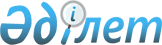 О признании утратившими силу некоторых постановлений акимата Западно-Казахстанской областиПостановление акимата Западно-Казахстанской области от 17 ноября 2016 года № 337. Зарегистрировано Департаментом юстиции Западно-Казахстанской области 6 декабря 2016 года № 4605      Руководствуясь Законами Республики Казахстан от 23 января 2001 года "О местном государственном управлении и самоуправлении в Республике Казахстан", от 6 апреля 2016 года "О правовых актах" акимат Западно-Казахстанской области ПОСТАНОВЛЯЕТ:

      1. Признать утратившими силу постановления акимата Западно-Казахстанской области от 27 мая 2014 года № 126 "Об утверждении положения о государственном учреждении "Управление по инспекции труда Западно-Казахстанской области" (зарегистрированное в Реестре государственной регистрации нормативных правовых актов за № 3560, опубликованное 20 июня 2014 года в информационно-правовой системе "Әділет") и от 9 февраля 2016 года № 27 "О внесении изменения в постановление акимата Западно-Казахстанской области от 27 мая 2014 года № 126 "Об утверждении положения о государственном учреждении "Управление по инспекции труда Западно-Казахстанской области" (зарегистрированное в Реестре государственной регистрации нормативных правовых актов за № 4292, опубликованное 28 марта 2016 года в информационно-правовой системе "Әділет").

      2. Государственному учреждению "Управление по инспекции труда Западно-Казахстанской области" (Айтуев А.Ж.) обеспечить государственную регистрацию данного постановления в органах юстиции, его официальное опубликование в информационно-правовой системе "Әділет" и в средствах массовой информации.

      3. Контроль за исполнением настоящего постановления возложить на заместителя акима Западно-Казахстанской области Токжанова М.Л.

      4. Настоящее постановление вводится в действие со дня первого официального опубликования.


					© 2012. РГП на ПХВ «Институт законодательства и правовой информации Республики Казахстан» Министерства юстиции Республики Казахстан
				
      Аким области

А. Кульгинов
